CO NÁS ČEKÁ V ZÁŘÍ01.09.2020 – ÚTERÝSLAVNOSTNÍ ZAHÁJENÍ ŠKOLNÍHO ROKU NA ZAHRADĚ MŠ ZA PŘÍTOMNOSTI PŘEDSTAVITELŮ OBCE/V PRŮBĚHU DOPOLEDNE/16. 09. 2020 – STŘEDAT-MOBILE– OLYMPIJSKÝ BĚH Ve spolupráci se Základní školou Františka Horenského Boršice22.09.2020 – ÚTERÝ„TŘI MALÁ PRASÁTKA“ - HOFFMANOVO DIVADLONA ZAHRADĚ MŠ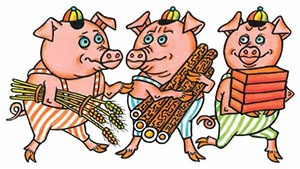 26.09.2020 – SOBOTA – VÍTÁNÍ OBČÁNKŮ – DĚTI ZE TŘÍDY ZEL.JABLÍČEK30. 09. 2019 - STŘEDADRAKIÁDA – bližší informace budou upřesněny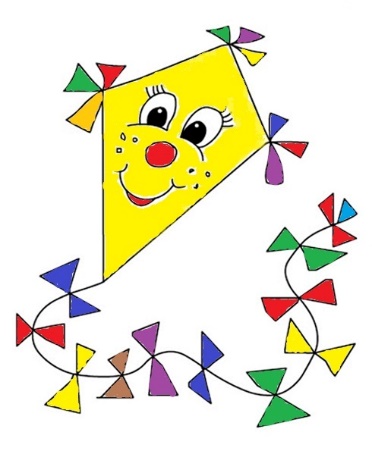 UPOZORNĚNÍ: 05. 10. – 09. 10. 2020PROBĚHNE TÝDEN „HELOUDÝNĚ“ – PŘIPRAVTE SI PROSÍM DÝNĚ09. 10. 2020 – pátek – PROBĚHNE AKCE „SVĚTLUŠKY“